Deutsche Lebens-Rettungs-GesellschaftLandesverband  Rheinland-PfalzBezirk NameOrtsgruppe Name e.V.FunktionVorname NameStraße Nr.PLZ OrtTelefon: Telefax: Telefax:   Mobil: E-Email: www.XXXXXXXXX.dlrg.de28. Januar 2019DLRG Ortsgruppe Name e.V. ·Postfach  · PLZ Ort«Vorname» «Name»«Straße»«PLZ» «Wohnort» 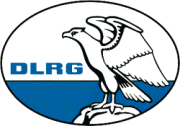 Ihre Tätigkeit als ehrenamtlicher Helfer in der DLRG XXXXXXXXXXX e.V.,
hier: Anforderung eines erweiterten Führungszeugnisses Belegart NE nach § 30a BZRGSehr  ,da Sie im Rahmen Ihrer ehrenamtlichen Tätigkeit für die DLRG XXXXXXXXXXX e.V. mit Minderjährigen in Kontakt kommen werden oder kommen können, ist nach § 30 a BZRG die Vorlage eines sogenannten erweiterten Führungszeugnisses Belegart NE erforderlich. Daher bitte ich Sie, dieses erweiterte Führungszeugnis Belegart NE unter Vorlage dieser Aufforderung bei der für Sie zuständigen Meldebehörde zu beantragen. Für diese erkläre ich hiermit aufgrund der gesetzlichen Vorgaben zusätzlich:Ich bestätige  , geboren am , dass die Voraussetzungen zur Beantragung eines erweiterten Führungszeugnisses Belegart NE nach § 30a Abs. 1 BZRG vorliegen.Ich bestätige ferner, dass die Voraussetzungen zur Gebührenbefreiung gemäß der Anlage zu § 4 Absatz 1 JVKostG vorliegen. Die DLRG XXXXXXXXXXXXXXX e.V. ist ein gemeinnütziger Verein (GEM-Nummer Finanzamt XXXXXXXXXXX: Az. __________ vom TT.MM.JJJJ).Bitte leiten Sie mir das Ihnen erteilte erweiterte Führungszeugnis Belegart NE umgehend zu.Mit freundlichen Grüßen______________________________________
Vorname Name